PPP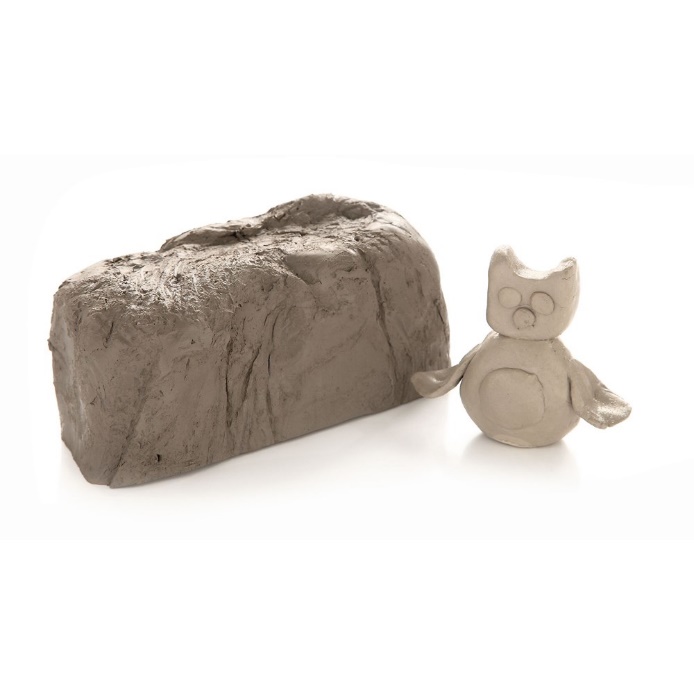 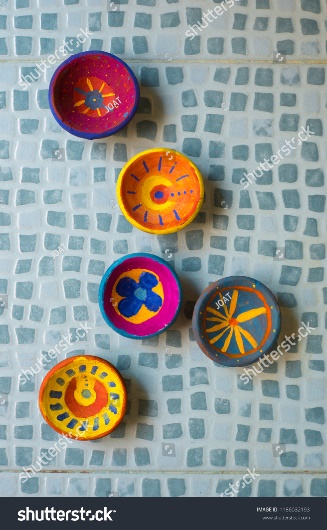 